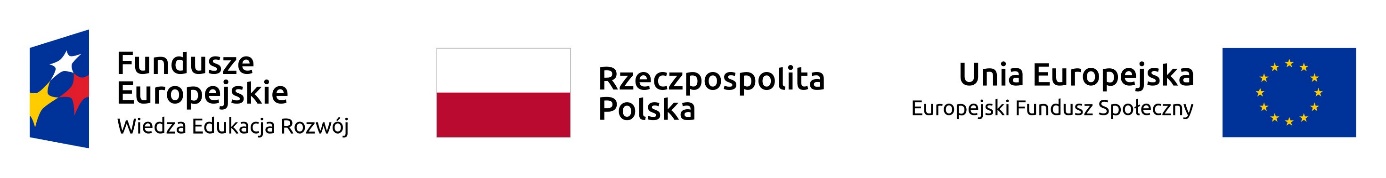 	ZAKRES DANYCH OSOBOWYCH POWIERZONYCH DO PRZETWARZANIAInformacje o projekcieInformacje o projekcieNazwa beneficjentaKarkonoska Akademia Nauk Stosowanych w Jeleniej GórzeNumer umowy o dofinansowaniePOWR.03.05.00-00-A010/20-00Tytuł projektuKPSW – Uczelnia bez barierDane uczestnikaDane uczestnikaImięNazwiskoPESELPłeć kobieta                          mężczyznaWiek w chwili przystąpienia do projektuWykształcenie niższe niż podstawowe podstawowe gimnazjalne ponadgimnazjalne  policealne wyższeDane kontaktoweDane kontaktoweWojewództwoPowiatGminaMiejscowośćUlicaNr budynkuNr lokaluKod pocztowyTelefon kontaktowyAdres e-mailSzczegóły wsparciaSzczegóły wsparciaSzczegóły wsparciaData rozpoczęcia udziału w projekcieStatus osoby na rynku pracy w chwili przystąpienia do projektuStatus osoby na rynku pracy w chwili przystąpienia do projektuStatus osoby na rynku pracy w chwili przystąpienia do projektuosoba bezrobotna niezarejestrowana w ewidencji urzędów pracy                            w tym:osoba bezrobotna niezarejestrowana w ewidencji urzędów pracy                            w tym:osoba długotrwale bezrobotnainneosoba bezrobotna zarejestrowana w ewidencji urzędów pracy                                              w tym:osoba bezrobotna zarejestrowana w ewidencji urzędów pracy                                              w tym:osoba długotrwale bezrobotnainneosoba bierna zawodowo                        w tym:osoba bierna zawodowo                        w tym:inneosoba ucząca sięosoba nieuczestnicząca w kształceniu lub szkoleniuosoba pracująca                                      w tym:osoba pracująca                                      w tym:osoba pracująca w administracji rządowejosoba pracująca w administracji samorządowejinneosoba pracująca MMŚP (mikro-, małe i średnie przedsiębiorstwa)osoba pracująca w organizacji pozarządowejosoba prowadząca działalność na własny rachunekosoba pracująca w dużym przedsiębiorstwieWykonywany zawódWykonywany zawódinnyinstruktor praktycznej nauki zawodunauczyciel kształcenia ogólnegonauczyciel wychowania przedszkolnegonauczyciel kształcenia zawodowegopracownik instytucji systemu ochrony zdrowiakluczowy pracownik instytucji pomocy i integracji społecznejpracownik instytucji rynku pracypracownik instytucji szkolnictwa wyższegopracownik instytucji systemu wspierania rodziny i pieczy zastępczejpracownik ośrodka wsparcia ekonomii społecznejpracownik poradni psychologiczno-pedagogicznejrolnikZatrudniony w:Zatrudniony w:Zatrudniony w:Karkonoska Akademia Nauk Stosowanych  w Jeleniej GórzeKarkonoska Akademia Nauk Stosowanych  w Jeleniej GórzeKarkonoska Akademia Nauk Stosowanych  w Jeleniej GórzeStatus uczestnika projektu w chwili przystąpienia do projektuStatus uczestnika projektu w chwili przystąpienia do projektuOsoba należąca do mniejszości narodowej lub etnicznej, migrant, osoba obcego pochodzeniataknie odmowa podania informacjiOsoba bezdomna lub dotknięta wykluczeniem z dostępu do mieszkańtaknieOsoba z niepełnosprawnościami taknie odmowa podania informacjiOsoba w innej niekorzystnej sytuacji społecznej (innej niż wymienione powyżej) taknie odmowa podania informacji